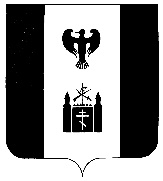 РОССИЙСКАЯ ФЕДЕРАЦИЯКАМЧАТСКИЙ КРАЙТИГИЛЬСКИЙ РАЙОН
  АДМИНИСТРАЦИЯ    МУНИЦИПАЛЬНОГООБРАЗОВАНИЯ СЕЛЬСКОЕ ПОСЕЛЕНИЕ «село Воямполка»688902 Камчатский край, Тигильский район,сельское поселение «село Воямполка», ул. Тундровая, 9ателефон/факс: 8 (41537) 22-0-21E-mail: adm.voyampolka@mail.ruП О С Т А Н О В Л Е Н И Е«04» сентября 2023 год                                                                                  № 25-1Об утверждении Порядка разработки и утверждения административных регламентов предоставления муниципальных услуг в муниципальном образовании сельского поселения «село Воямполка»В соответствии с Федеральным законом от 27.07.2010 № 210-ФЗ «Об организации предоставления государственных и муниципальных услуг», руководствуясь   постановлением Правительства Российской Федерации от 20.07.2021 № 1228 «Об утверждении Правил разработки и утверждения административных регламентов предоставления государственных услуг, о внесении изменений в некоторые акты Правительства Российской Федерации и признании утратившими силу некоторых актов и отдельных положений актов Правительства Российской Федерации» АДМИНИСТРАЦИЯ ПОСТАНОВЛЯЕТ:Утвердить Порядок разработки и утверждения административных регламентов предоставления муниципальных услуг согласно Приложению.Признать утратившим силу Постановление № 13 от 23.05.2012 года «Об утверждении Порядка разработки и утверждения административных регламентов предоставления муниципальных услуг в муниципальном образовании сельского поселения «село Воямполка»;Опубликовать настоящее постановление на официальном сайте администрации муниципального образования сельского поселения «село Воямполка» в информационно - телекоммуникационной сети «Интернет»;Настоящее постановление вступает в силу с даты его официального обнародования.Контроль за исполнением настоящего постановления оставляю за собой.Глава муниципального образованиясельского поселения «село Воямполка»                                         Н.В. Косыгина  ПОРЯДОКразработки и утверждения административных регламентовпредоставления муниципальных услугОбщие положения1.1. Настоящий Порядок разработки и утверждения административных регламентов предоставления муниципальных услуг (далее – Порядок) определяет правила разработки и утверждения Администрацией муниципального образования сельского поселения «село Воямполка» (далее – Администрация) административных регламентов предоставления муниципальных услуг (далее – административный регламент).1.2. Административные регламенты разрабатываются и утверждаются органами к компетенции которых относится предоставление соответствующей муниципальной услуги, в соответствии с федеральными законами, нормативными правовыми актами Президента Российской Федерации и Правительства Российской Федерации, Законами Камчатского края, нормативными правовыми актами Губернатора Камчатского края и  Администрации Камчатского края, постановлениями главы  администрации сельского поселения «село Воямполка», решений Собрания депутатов сельского поселения «село Воямполка», единым стандартом предоставления муниципальной услуги (при его наличии), после внесения  сведений о муниципальной услуге в федеральную государственную информационную систему «Федеральный реестр государственных и муниципальных услуг (функций) » (далее – реестр  услуг).В случае если нормативным правовым актом, устанавливающим конкретное полномочие Администрации сельского поселения «село Воямполка», предусмотрено принятие отдельного нормативного правового акта, устанавливающего порядок осуществления такого полномочия, наряду с разработкой этого нормативного правового акта подлежит утверждению административного регламента предоставления соответствующей муниципальной услуги.1.3. Разработка, согласование, проведение экспертизы и утверждение проектов административных регламентов осуществляются Администрацией муниципального образования сельского поселения «село Воямполка», с использованием программно-технических средств реестра услуг.1.4. Разработка административных регламентов включает следующие этапы:1.4.1. Внесение в реестр услуг Администрацией сведений о муниципальной услуге, в том числе о логически обособленных последовательностях административных действий при ее предоставлении (далее – административные процедуры).1.4.2. Преобразование сведений, указанных в подпункте 1.4.1 настоящего пункта, в машиночитаемый вид в соответствии с требованиями, предусмотренными частью 3 статьи 12 Федерального закона от 27 июля                 2010 года № 210-ФЗ «Об организации предоставления государственных и муниципальных услуг» (далее – Федеральный закон № 210-ФЗ).1.4.3. Автоматическое формирование из сведений, указанных в подпункте 1.4.2 настоящего пункта, проекта административного регламента в соответствии с требованиями к структуре и содержанию административных регламентов, установленными разделом 2 настоящего Порядка.1.5. Сведения о муниципальной услуге, указанные в подпункте 1.4.1 пункта 1.4 настоящего раздела, должны быть достаточны для описания:- всех возможных категорий заявителей, обратившихся за одним результатом предоставления муниципальной услуги и объединенных общими признаками;- уникальных для каждой категории заявителей, указанной в абзаце втором настоящего пункта, сроков и порядка осуществления административных процедур, в том числе оснований для начала административных процедур, критериев принятия решений, результатов административных процедур и способов их фиксации, сведений о составе документов и (или) информации, необходимых для предоставления муниципальной услуги, основаниях для отказа в приеме таких документов и (или) информации, основаниях для приостановления предоставления муниципальной услуги, критериях принятия решения о предоставлении (об отказе в предоставлении) муниципальной услуги, а также максимального срока предоставления муниципальной услуги (далее – вариант предоставления муниципальной услуги).Сведения о муниципальной услуге, преобразованные в машиночитаемый вид в соответствии с подпунктом 1.4.2 пункта 1.5 настоящего раздела, могут быть использованы для автоматизированного исполнения административного регламента после вступления в силу соответствующего административного регламента.1.6. При разработке административных регламентов администрация муниципального образования сельского поселения «село Воямполка», предусматривает оптимизацию (повышение качества) предоставления муниципальных услуг, в том числе возможность предоставления муниципальной услуги в упреждающем (проактивном) режиме, многоканальность и экстерриториальность получения муниципальных услуг, описания всех вариантов предоставления муниципальной услуги, устранение избыточных административных процедур и сроков их осуществления, а также документов и (или) информации, требуемых для получения муниципальной услуги, внедрение реестровой модели предоставления муниципальных услуг, а также внедрение иных принципов предоставления муниципальных услуг, предусмотренных Федеральным законом №210-ФЗ.Требования к структуре и содержанию административных регламентов2.1. Наименование административного регламента определяется Администрацией муниципального образования сельского поселения «село Воямполка», с учетом формулировки, соответствующей редакции положения нормативного правового акта, которым предусмотрена муниципальная услуга.2.2. В административный регламент включаются следующие разделы:2.2.1. Общие положения.2.2.2. Стандарт предоставления муниципальной услуги.2.2.3. Состав, последовательность и сроки выполнения административных процедур.2.2.4. Формы контроля за исполнением административного регламента.2.2.5. Досудебный (внесудебный) порядок обжалования решений и действий (бездействия) Администрации, многофункционального центра, организаций, указанных в части 1.1 статьи 16 Федерального закона № 210-ФЗ, а также их должностных лиц, муниципальных служащих, работников.2.3. Раздел «Общие положения» состоит из следующих подразделов:2.3.1. Предмет регулирования административного регламента;2.3.2. Круг заявителей.2.3.3. Требования предоставления заявителю муниципальной услуги в соответствии с вариантом предоставления муниципальной услуги, соответствующим признакам заявителя, определенным в результате анкетирования, проводимого Администрацией (далее – профилирование), а также результата, за предоставлением которого обратился заявитель.2.4. Раздел «Стандарт предоставления муниципальной услуги» должен содержать следующие подразделы:2.4.1. Наименование муниципальной услуги.2.4.2. Наименование органа, предоставляющего муниципальную услугу – Администрации.Данный подраздел включает следующие положения:- полное наименование органа, предоставляющего государственную услугу;- возможность (невозможность) принятия многофункциональным центром решения об отказе в приеме запроса и документов и (или) информации, необходимых для предоставления муниципальной услуги (в случае, если запрос о предоставлении муниципальной услуги может быть подан в многофункциональный центр).2.4.3. Результат предоставления муниципальной услуги.Данный подраздел включает следующие положения:- наименование результата (результатов) предоставления муниципальной услуги;- способ получения результата предоставления муниципальной услуги.Положения, указанные в подпункте 2.4.3 пункта 2.4 настоящих Правил, приводятся для каждого варианта предоставления муниципальной услуги в содержащих описания таких вариантов подразделах административного регламента.2.4.4. Срок предоставления муниципальной услуги.Данный подраздел включает сведения о максимальном сроке предоставления муниципальной услуги, который исчисляется со дня регистрации запроса и документов и (или) информации, необходимых для предоставления муниципальной услуги:- в Администрации, предоставляющей муниципальную услугу, в том числе в случае, если запрос и документы и (или) информация, необходимые для предоставления муниципальной услуги, поданы заявителем посредством почтового отправления в Администрацию;- в федеральной муниципальной информационной системе «Единый портал государственных и муниципальных услуг (функций)» (далее – Единый портал государственных и муниципальных услуг), на официальном сайте Администрации, предоставляющей муниципальную услугу;- в многофункциональном центре в случае, если запрос и документы и (или) информация, необходимые для предоставления муниципальной услуги, поданы заявителем в многофункциональном центре.Максимальный срок предоставления муниципальной услуги для каждого варианта предоставления услуги приводится в содержащих описания таких вариантов подразделах административного регламента.2.4.5. Правовые основания для предоставления муниципальной услуги.В данном подразделе содержатся сведения о размещении на официальном сайте Администрации, предоставляющей муниципальную услугу, а также на Едином портале государственных и муниципальных услуг перечня нормативных правовых актов, регулирующих предоставление государственных и муниципальных услуг, информации о порядке досудебного (внесудебного) обжалования решений и действий (бездействия) органов, предоставляющих муниципальные услуги, а также их должностных лиц, муниципальных служащих, работников.2.4.6. Исчерпывающий перечень документов, необходимых для предоставления муниципальной услуги.Данный подраздел должен включать исчерпывающий перечень документов, необходимых в соответствии с законодательными или иными нормативными правовыми актами для предоставления муниципальной услуги с разделением на документы и информацию, которые заявитель должен представить самостоятельно, и документы, которые заявитель вправе представить по собственной инициативе, так как они подлежат представлению в рамках межведомственного информационного взаимодействия, а также следующие положения:состав и способы подачи запроса о предоставлении муниципальной услуги, который должен содержать:- полное наименование органа, предоставляющего муниципальную услугу;- сведения, позволяющие идентифицировать заявителя, содержащиеся в документах, предусмотренных законодательством Российской Федерации;- сведения, позволяющие идентифицировать представителя заявителя, содержащиеся в документах, предусмотренных законодательством Российской Федерации;- дополнительные сведения, необходимые для предоставления муниципальной услуги;- перечень прилагаемых к запросу документов и (или) информации;- наименование документов (категорий документов), необходимых для предоставления муниципальной услуги в соответствии с нормативными правовыми актами и обязательных для представления заявителями, а также требования к представлению указанных документов (категорий документов);- наименование документов (категорий документов), необходимых для предоставления муниципальной услуги в соответствии с нормативными правовыми актами и представляемых заявителями по собственной инициативе, а также требования к представлению указанных документов (категорий документов).Формы запроса и иных документов, подаваемых заявителем в связи с предоставлением муниципальной услуги, приводятся в качестве приложений к административному регламенту, за исключением случаев, когда формы указанных документов установлены законодательством Российской Федерации и (или) Камчатского края.Исчерпывающий перечень документов, указанных в абзацах девятом и десятом настоящего подпункта, приводится для каждого варианта предоставления муниципальной услуги в содержащих описания таких вариантов подразделах административного регламента.2.4.7. Исчерпывающий перечень оснований для отказа в приеме документов, необходимых для предоставления муниципальной услуги.Исчерпывающий перечень оснований для каждого варианта предоставления муниципальной услуги приводится в содержащих описания таких вариантов подразделах административного регламента. В случае отсутствия таких оснований следует прямо указать на это в тексте административного регламента.2.4.8. Исчерпывающий перечень оснований для приостановления предоставления муниципальной услуги или отказа в предоставлении муниципальной услуги.Данный подраздел включает следующие положения:- исчерпывающий перечень оснований для приостановления предоставления муниципальной услуги в случае, если возможность приостановления муниципальной услуги предусмотрена законодательством Российской Федерации, Камчатского края;- исчерпывающий перечень оснований для отказа в предоставлении муниципальной услуги, которые установлены федеральными законами, принимаемыми в соответствии с ними иными нормативными правовыми актами Российской Федерации, законами и иными нормативными правовыми актами Камчатского края.Для каждого основания, включенного в перечни, указанные в абзацах третьем и четвертом настоящего подпункта, предусматриваются соответственно критерии принятия решения о предоставлении (об отказе в предоставлении) муниципальной услуги и критерии принятия решения о приостановлении предоставления муниципальной услуги, включаемые в состав описания соответствующих административных процедур.Исчерпывающий перечень оснований, предусмотренных абзацами третьим и четвертым настоящего подпункта, приводится для каждого варианта предоставления муниципальной услуги в содержащих описания таких вариантов подразделах административного регламента. В случае отсутствия таких оснований следует прямо указать на это в тексте административного регламента.2.4.9. Размер платы, взимаемой с заявителя при предоставлении муниципальной услуги, и способы ее взимания.В данный подраздел включаются следующие положения:- сведения о размещении на Едином портале государственных и муниципальных услуг информации о размере муниципальной пошлины или иной платы, взимаемой за предоставление муниципальной услуги;- порядок и способы ее взимания в случаях, предусмотренных федеральными законами, принимаемыми в соответствии с ними иными нормативными правовыми актами Российской Федерации, Правительства Российской Федерации, Законам Камчатского края, нормативными правовыми актами Губернатора Камчатского края и Правительства Камчатского края.2.4.10. Максимальный срок ожидания в очереди при подаче запроса о предоставлении муниципальной услуги и при получении результата предоставления такой услуги.2.4.11. Срок регистрации запроса заявителя о предоставлении муниципальной услуги.2.4.12. Требования к помещениям, в которых предоставляются муниципальные услуги.В данный подраздел включаются требования, которым должны соответствовать такие помещения, в том числе зал ожидания, места для заполнения запросов о предоставлении муниципальной услуги, информационные стенды с образцами их заполнения и перечнем документов и (или) информации, необходимые для предоставления каждой муниципальной услуги, а также требования к обеспечению доступности для инвалидов указанных объектов в соответствии с законодательством Российской Федерации о социальной защите инвалидов.2.4.13. Показатели доступности и качества муниципальной услуги, в том числе:- доступность электронных форм документов, необходимых для предоставления услуги;- возможность подачи запроса на получение муниципальной услуги и документов в электронной форме;- своевременное предоставление муниципальной услуги (отсутствие нарушений сроков предоставления муниципальной услуги);- предоставление муниципальной услуги в соответствии с вариантом предоставления муниципальной услуги;- доступность инструментов совершения в электронном виде платежей, необходимых для получения муниципальной услуги;- удобство информирования заявителя о ходе предоставления муниципальной услуги, а также получения результата предоставления услуги.2.4.14. Иные требования к предоставлению муниципальной услуги, в том числе учитывающие особенности предоставления муниципальной услуги в многофункциональных центрах и в электронной форме.В данный подраздел включаются:- перечень услуг, которые являются необходимыми и обязательными для предоставления муниципальной услуги;- размер платы за предоставление указанных в абзаце 3 настоящего подпункта услуг в случаях, когда размер платы установлен законодательством Российской Федерации, Законам Камчатского края, нормативным правовым актам Губернатора Камчатского края и Правительства Камчатского края;- перечень информационных систем, используемых для предоставления муниципальной услуги.2.4.15. Раздел «Состав, последовательность и сроки выполнения административных процедур» определяет требования к порядку выполнения административных процедур (действий), в том числе особенности выполнения административных процедур (действий) в многофункциональных центрах и должен содержать следующие подразделы:- перечень вариантов предоставления муниципальной услуги, включающий в том числе варианты предоставления муниципальной услуги, необходимые для исправления допущенных опечаток и ошибок в выданных в результате предоставления муниципальной услуги документах и созданных реестровых записях, для выдачи дубликата документа, выданного по результатам предоставления муниципальной услуги, в том числе исчерпывающий перечень оснований для отказа в выдаче такого дубликата, а также порядок оставления запроса заявителя о предоставлении муниципальной услуги без рассмотрения (при необходимости);- описание административной процедуры профилирования заявителя;- подразделы, содержащие описание вариантов предоставления муниципальной услуги.2.4.16. В описание административной процедуры профилирования заявителя включаются способы и порядок определения и предъявления необходимого заявителю варианта предоставления муниципальной услуги.В приложении к административному регламенту приводится перечень общих признаков, по которым объединяются категории заявителей, а также комбинации признаков заявителей, каждая из которых соответствует одному варианту предоставления муниципальной услуги.2.4.17. Подразделы, содержащие описание вариантов предоставления муниципальной услуги, формируются по количеству вариантов предоставления услуги, предусмотренных абзацем вторым пункта 2.16.1. раздела 2.16. должны содержать результат предоставления муниципальной услуги, перечень и описание административных процедур предоставления муниципальной услуги, а также максимальный срок предоставления муниципальной услуги в соответствии с вариантом предоставления муниципальной услуги.2.4.18. В описание административной процедуры приема запроса и документов и (или) информации, необходимых для предоставления муниципальной услуги, включаются следующие положения:- состав запроса и перечень документов и (или) информации, необходимых для предоставления муниципальной услуги в соответствии с вариантом предоставления муниципальной услуги, а также способы подачи таких запроса и документов и (или) информации;- способы установления личности заявителя (представителя заявителя) для каждого способа подачи запроса и документов и (или) информации, необходимых для предоставления муниципальной услуги;- наличие (отсутствие) возможности подачи запроса представителем заявителя;- основания для принятия решения об отказе в приеме запроса и документов и (или) информации, а в случае отсутствия таких оснований– указание на их отсутствие;- возможность (невозможность) приема Администрацией или многофункциональным центром запроса и документов и (или) информации, необходимых для предоставления муниципальной услуги, по выбору заявителя независимо от его места жительства или места пребывания (для физических лиц, включая индивидуальных предпринимателей) либо места нахождения (для юридических лиц);- срок регистрации запроса и документов и (или) информации, необходимых для предоставления муниципальной услуги, в Администрации или в многофункциональном центре.2.4.19. В описание административной процедуры межведомственного информационного взаимодействия включается перечень информационных запросов, необходимых для предоставления муниципальной услуги, который должен содержать:- наименование федерального органа исполнительной власти, органа государственного внебюджетного фонда или муниципальной корпорации, органа исполнительной власти субъекта Российской Федерации, в которые направляется запрос;- направляемые в запросе сведения;- запрашиваемые в запросе сведения с указанием их цели использования;- основание для информационного запроса, срок его направления;- срок, в течение которого результат запроса должен поступить в Администрацию.Администрация организует между входящими в ее состав отделами обмен сведениями, необходимыми для предоставления муниципальной услуги и находящимися в ее распоряжении, в том числе в электронной форме. При этом в состав административного регламента включаются сведения о количестве, составе запросов, направляемых в рамках такого обмена, а также о сроках подготовки и направления ответов на такие запросы.2.4.20. В описание административной процедуры приостановления предоставления муниципальной услуги включаются следующие положения:- перечень оснований для приостановления предоставления муниципальной услуги, а в случае отсутствия таких оснований – указание на их отсутствие;- состав и содержание осуществляемых при приостановлении предоставления муниципальной услуги административных действий;- перечень оснований для возобновления предоставления муниципальной услуги.2.4.21. В описание административной процедуры принятия решения о предоставлении (об отказе в предоставлении) муниципальной услуги включаются следующие положения:- критерии принятия решения о предоставлении (об отказе в предоставлении) муниципальной услуги;- срок принятия решения о предоставлении (об отказе в предоставлении) муниципальной услуги, исчисляемый с даты получения Администрацией всех сведений, необходимых для принятия решения.2.4.22. В описание административной процедуры предоставления результата муниципальной услуги включаются следующие положения:- способы предоставления результата муниципальной услуги;- срок предоставления заявителю результата муниципальной услуги, исчисляемый со дня принятия решения о предоставлении муниципальной услуги.- возможность (невозможность) предоставления Администрацией или многофункциональным центром результата муниципальной услуги по выбору заявителя независимо от его места жительства или места пребывания (для физических лиц, включая индивидуальных предпринимателей) либо места нахождения (для юридических лиц).2.4.23. В описание административной процедуры получения дополнительных сведений от заявителя включаются следующие положения:- основания для получения от заявителя дополнительных документов и (или) информации в процессе предоставления муниципальной услуги;- срок, необходимый для получения таких документов и (или) информации;- указание на необходимость (отсутствие необходимости) для приостановления предоставления муниципальной услуги при необходимости получения от заявителя дополнительных сведений;- перечень федеральных органов исполнительной власти, органов государственных внебюджетных фондов, органов исполнительной власти Камчатского кря, участвующих в административной процедуре, в случае, если они известны (при необходимости).2.4.24. В случае если вариант предоставления муниципальной услуги предполагает предоставление муниципальной услуги в упреждающем (проактивном) режиме, в состав подраздела, содержащего описание варианта предоставления муниципальной услуги, включаются следующие положения:- указание на необходимость предварительной подачи заявителем запроса о предоставлении ему данной муниципальной услуги в упреждающем (проактивном) режиме или подачи заявителем запроса о предоставлении данной муниципальной услуги после осуществления Администрацией мероприятий в соответствии с пунктом 1 части 1 статьи 7 Федерального закона № 210-ФЗ;- сведения о юридическом факте, поступление которого в информационную систему Администрации является основанием для предоставления заявителю данной муниципальной услуги в упреждающем (проактивном) режиме;- наименование информационной системы, из которой должны поступить сведения, указанные в подпункте 2.25.2. настоящего пункта, а также информационной системы Администрации, в которую должны поступить данные сведения;- состав, последовательность и сроки выполнения административных процедур, осуществляемых Администрацией, после поступления в информационную систему сведений, указанных в подпункте 2.25.2. настоящего пункта;2.25. Раздел «Формы контроля за исполнением административного регламента» состоит из следующих подразделов:- порядок осуществления текущего контроля за соблюдением и исполнением ответственными должностными лицами положений регламента и иных нормативных правовых актов, устанавливающих требования к предоставлению муниципальной услуги, а также принятием ими решений;- порядок и периодичность осуществления плановых и внеплановых проверок полноты и качества предоставления муниципальной услуги, в том числе порядок и формы контроля за полнотой и качеством предоставления муниципальной услуги;- ответственность должностных лиц Администрации за решения и действия (бездействие), принимаемые (осуществляемые) ими в ходе предоставления муниципальной услуги;- положения, характеризующие требования к порядку и формам контроля за предоставлением муниципальной услуги, в том числе со стороны граждан, их объединений и организаций.2.26. Раздел «Досудебный (внесудебный) порядок обжалования решений и действий (бездействия) Администрации,  многофункционального центра, организаций, указанных в части 1.1 статьи 16 Федерального закона № 210-ФЗ, а также их должностных лиц,  муниципальных служащих, работников» должен содержать способы информирования заявителей о порядке досудебного (внесудебного) обжалования, а также формы и способы подачи заявителями жалобы.Организация обсуждения проектов административных регламентовАнализ применения административных регламентов3.1. Администрация муниципального образования сельского поселения «село Воямполка» в ходе разработки административных регламентов осуществляет следующие действия:- размещает проект административного регламента на информационном стенде Администрации сельского поселения «село Воямполка», за исключением проектов административных регламентов или отдельных их положений, содержащих сведения, составляющие государственную тайну, или сведения конфиденциального характера, не позднее чем за 1 месяц до его направления на согласование в установленном порядке;- рассматривает предложения, поступившие от заинтересованных организаций и граждан;- проводит публичное обсуждение проекта административного регламента исполнения муниципальной функции (предоставления муниципальной услуги);3.2. Срок приема предложений, поступающих от заинтересованных граждан и организаций, не может составлять менее 10 дней с момента публикации проекта административного регламента в сети Интернет.3.3. Анализ практики применения административных регламентов проводится Администрацией сельского поселения «село Воямполка», другими организациями с целью установления:- соответствия исполнения административного регламента требованиям к качеству и доступности предоставления муниципальной услуги. При этом подлежит установлению оценка потребителями муниципальной услуги характера взаимодействия с должностными лицами муниципальных органов, качества и доступности соответствующей муниципальной услуги (срок предоставления, условия ожидания приема, порядок информирования о муниципальной услуге и т.д.);- выполнения требований к оптимальности административных процедур. При этом подлежат установлению отсутствие избыточных административных действий, возможность уменьшения сроков исполнения административных процедур и административных действий;- соответствия должностных регламентов ответственных должностных лиц, участвующих в исполнении муниципальной функции (предоставлении муниципальной услуги), административному регламенту в части описания в них административных действий, профессиональных знаний и навыков;- ресурсного обеспечения исполнения административного регламента;- необходимости внесения в него изменений.3.4. Результаты анализа практики применения административного регламента размещаются в сети Интернет на официальном сайте Правительства Камчатского края, а также на официальном сайте Администрации сельского поселения «село Воямполка».Приложение к постановлению Администрации муниципального образования сельское поселение «село Воямполка» от 04.09.2023г.  № 25-1 